                                                                             Сарысу ауданы Ұ.Сыздықов ауылы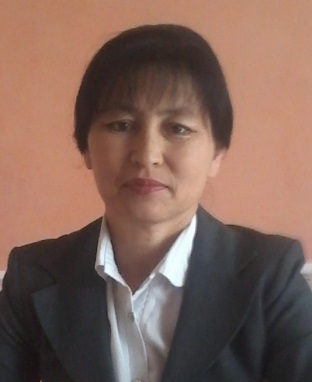  «Қарлығаш» бөбекжай бақшасыныңӘдіскері Айтбаева Бақыт Жорабековна                              Қашықтықтан оқыту заман талабы.      Қашықтықтан оқыту 2020 жылдың сәуір айында  басталды.    Оқу қызметтерін педагогтар  фейзбук  желісінде жариялап отыратын болды. Ата- аналарға ватсап желісі арқылы жіберіп, кері байланыста тәрбиешілер жұмыс жасап отыр.  Балаларға өте қызықты. Ата -аналар педагогтарға рахмет айтуда. Өйткені  қашықтықтан оқыту балаларға да, педагогтарға да, ата- аналарға тиімді екені сезіліп тұрды. Себебі олар үйде отырып педагогтың балалармен қалай жұмыс атқаратынын түсінді. Оған дәлел фейзбук желісінде жарияланған ата- аналардың алғыс видиео роликтері.. Осылай педагогтардың мәртебесі көтерілуде . Тәрбиешілер таңертеннен кешке дейін балалармен жұмыс жасауда. Қашықтықтан оқытудың жергілікті жүйесі белгілі бір білім және жекелеген қала  шеңберінде жұмыс атқарады, оның құрамына тек жоғары оқу орындары ғана емес, балабақшалар,  мектептер, гимназиялар мен колледждер де кіреді. Осындай жүйенің аясында жұмыс жасаудың алғашқы сатысында зиялылық потенциялын, компьютерлік техниканы ұтымды пайдалана отырып, үздіксіз білім беру принциптерін ойдағыдай іске асыруда. Осыған орай, балабақшада  жергілікті және аймактық желіні пайдаланып, шығармашылық жұмыстарын таратып, оқыту үрдісінде әдістеме бойынша тәжірибе алмасуда.Оқытудың ауқымды және жергілікті жүйелерін ойдағыдай пайдалана білудің нәтижесінде білімнің базалық деңгейде  мультимедиа, компьютерді оқып-үйренуші жүйелерге, электрондык оқулыктарға, оку-әдістемелік материалдарға, қашықтықтан оқыту жүйесінің технологиясымен үйлесімді болып келетін, алдағы уақытта оқыту тәсілдерінің ішінде кең тарап жатыр. Қашықтықтан оқыту технологиясынын дамуына интернеттің әсерін бағалау қиын. Ол ара қашықтықтықты қысқартумен қатар, тәрбиеші  мен тәрбиеленушіге  анағұрлым көп еркіндік береді. Қашықтықтан оқытуда өз бетінше жүргізілетін жұмыстар слайд, жұмбақтар, ертегілер, сөзжұмбақтар, іс-шарада немесе тапсырмалар арқылы ұйымдастыру, жаңа тақырыптарды меңгеру үшін өте ыңғайлы. Қашықтықтан оқытудың жетістігі – тәрбиешінің  өзінің қатысуынсыз балалар  назарын өзінен тыс қалдырмауға қабілеттілігіне байланысты болады. Жаңа тақырып бойынша берілетін материал баспаға шығарылған түрде қашықтықтан оқыту  электрондық түрде немесе электрондық оқулық түрінде беріледі. Жаңа тақырыпты бұлай баяндау кезінде сабақтың басты элементі форум немесе чат болып табылады. Мұндай баяндаулар алдын ала жоспарланып, алдын ала даярланған  тақырыптар бойынша жүргізіледі. Оқу үрдісіне тьютор белсенді қатысады. Қашықтықтан оқытуда жаңа материалды баяндаудың тағы бір нұсқасы виртуалды шебер. Әдетте оқу материалын баяндау және талқылау бір мезгілде жургізіледі.Қашықтықтан оқыту жүйесін әрқайсысы өз кезегінде бірнеше компоненттерден тұратын үш компоненттің жиыны ретінде карастыруға болады. Олар:Дидактикалық жүйе;Технологиялық жүйе;Қамтамасыз ету жүйелері.
Сонымен, қашықтықтан оқыту — бала мен педагогтың  білім алуға және ақпарат алуға деген құқықтарын іске асыратын үздіксіз білім беру жүйесі нысандарының бірі ретінде мамандардын негізгі қызметін атқара жүріп білімін, біліктілігін арттыруға мүмкіндік береді.Компьютер мен баланың өзара әрекеттесуі қызғылықты процесс, ол педагогикалық иновацияларда есепке алынып отыруы қажет.Педагогиканың негізгі козғаушы күші ретінде барлық тәрбиелік әрекеттер негізі ынта болып саналатынын айтқан артық болмас. Қорыта келгенде,қашықтықтан оқыту бала мен тәрбиеші арасында қызықты өтуде. Тәрбиешілер слайд, видиеороликтер, видиеосабақтарды жасауды меңгерді.       Бүгінгі таңда қашықтықтан оқыту жер шарының басым бөлігінде кеңінен қолданылуда. Эпидемиялық төтенше жағдайдың жариялануына байланысты елімізде орта білім ұйымдары, жоғары оқу орындары және қосымша білім беру ұйымдары қашықтықтан оқытуға көшкені бәрімізге белгілі. Қашықтықтан оқыту – бұл қашықтан білім алушы мен педагогтың өзара әрекеттестігін білдіретін, оқу процесінің барлық компоненттері бар және интернет технологиялары мен басқа да құралдардың көмегімен жүзеге асырылатын оқыту түрі.     Бұрын соңды кездеспеген, қалыпты жағдай болмағандықтан қашықтықтан оқыту барысында, әсіресе мектеп оқушылары мен ата-аналарында көптеген қиындықтар кездесіп жатыр. Педагог пен оқушылар арасында нақты бетпе-бет байланыстың болмауы, компьютер мен интернеттің қолжетімді болмауы, зертханалық және практикалық сабақтардың болмауы, оқушыларды ынталандыру әдістерінің аз болуы, сондай-ақ қойылған міндеттердің орындалуына тұрақты бақылаудың болмауы – оқу үлгерімі мен білім сапасының төмендеуіне алып келері анық.Еліміздегі 3 миллионнан астам оқушының тиісті білім алуын қамтамасыз ету оңай шаруа емес. Бұған дейін ұстаздың қарсы алдында отырып сабақ алған бала алғаш рет компьютер мен смартфонға үңілмек.       Бұл ретте бұл жүйені қолданудың қауіпті тұстары да кездеседі. Ақпараттық-коммуникациялық технологиялар құралдарын көп қолдану – баланың жұмыс қабілеттілігіне, физикалық және психикалық денсаулығына келтірер жағымсыз әсері аз емес. Сол себепті, техниканы қолдану барысында қауіпсіздік ережесін сақтап, уақытты тиімді пайдалану – келер зиянның алдын алу болып есептеледі. Елімізде төтенше жағдайдың жариялануы көптеген өзгерістерге алып келуі мүмкін. Әлемдік білім алу кеңістігінде интеграциялық үрдістердің тереңдеп, кең қанат жайған жағдайында қашықтан оқытудың тиімділігін арттыру – еліміздің алға дамуының бірден-бір себебі.     Әрине, кез-келген істің бастауы қиындық тудырары сөзсіз. Ең бастысы – қашықтықтан оқытуды дұрыс жағынан пайдаланып, қиындыққа мойымай, бір жағадан бас, бір жеңнен қол шығарып, бірге әрекет жасасақ, бағындырар биігіміз бен алынбайтын қамалымыз болмасына ешкім күмән келтіре алмас. Қай кезеңде болмасын жас ұрпаққа білім мен тəрбие беру қоғам алдындағы ең маңызды, жауапты іс. Қашықтан оқыту қалай жүзеге асады?   Елімізде коронавирус індетінің таралуына байланысты төтенше жағдай енгізіліп, мектеп оқушылары тоқсандық каникулға бір апта ерте шыққан еді. Әне-міне дегенше демалыс та бітуге таяу. Бірақ жаһан халқын тәубесіне келтірген вирустың беті қайтар емес, – деп жазады    Соған байланысты төртінші тоқсанның сабағы онлайн және қашықтан өтетін болды. Алайда, оған біздегі мектептер мен оқушылар дайын ба? Облыс, қала орталықтарында мүмкіндік бар шығар, ал шалғайдағы елдімекен мектептері қайтпек? Қалай болғанда да, бұл – лажсыздықтан қабылданған шешім. Дәл қазір онлайн немесе қашықтан білім беруге сақадай-саймыз ба, жоқ па деген сауалдың да басы артық. Егер бұл тәжірибеге бейбіт заманда көшсек, онда күрмеуі шешілмеген мәселенің бар екені талай уақытқа дейін айтылып, кейінге шегеріле берер еді. Ол – көптеген ауылды аймаққа интернеттің жетпегені, кейбір мектептердің толықтай компьютерленбегені, тағысын тағы. Ал біз тап қазір осы жолды таңдауға мәжбүрміз.     Қазір Білім және ғылым министрлігі нақты осы іске қызу кіріскен. Еліміздегі 3 миллионнан астам оқушының тиісті білім алуын қамтамасыз ету оңай шаруа емес. Бұған дейін ұстаздың қарсы алдында отырып сабақ алған бала алғаш рет компьютер мен смартфонға үңілмек. Ал қашықтан оқытуға “Balapan” (қазақ тілінде) мен “Еларна” (орыс тілінде) телеарнасы да атсалыспақшы. Білім және ғылым министрі Асхат Аймағамбетовтің айтуынша, аз уақытта жұмыс тобы құрылып, мамандар жаңа форматтағы білім жүйесінің моделін жасады. “Індет кезеңінде оқу үрдісін ұйымдастыру бойынша уақытша шаралар енгізген көршілес елдердің тәжірибесі, халықаралық тәжірибе зерделенді. Мұғалімдер балаларды жаңаша оқытуға дайындалуда. Оқушылар үшін 2 мыңнан астам телесабақ әзірленеді.      Ал, “Balapan” телеарнасының директоры Мақпал Жұмабайдың айтуынша, 6 сәуірден бастап күнделікті эфирдің 6 сағаты 1-11 сынып оқушылары үшін бейнесабаққа арналады. “Сабақ кестесі телеарнадан және басқа да ақпарат құралдары арқылы таратылады. Белгіленген 6 сағат уақыт аралығы әр сыныпқа бөлінеді. Яғни, бір отбасында 4 бала болса, бір-біріне сәйкес келмейтін түрлі уақытта оқиды. Бұл сабақтар тиісті платформаларға жүктелген соң, балалар қайта көре алады”, – деді телеарна директоры.       Еліміз білім берудің бұл жолын жетіскеннен таңдаған жоқ. Онсыз да балалар карантиндегі каникулдан зерігіп кетті. Демалыста оқушылардың көбі министрдің баласы сияқты “Көшпенділер” трилогиясын оқымаса да, онлайн білім алудың әдіс-тәсілдерімен танысуға тырысты. Алайда, “Қыруар ақша бөліп, онлайн оқыту білім болып жарытпайды. Балалар бір-екі ай оқымаса білімсіз болып қалмас” дейтіндердің қарасы басым. Мәселен, белгілі журналист Сәуле Әбілдаханқызы онлайн сабақ дегенді дереу тоқтату керек деп санайды. “Оқушылар 4 тоқсанды кейін, жазда, күзде оқыса да болады.Себебі, біріншіден, мынадай жағдайда онлайн сабақ мемлекет үшін де, халық үшін де қосымша шығын, қосымша қаражат талап етеді. Мысалы, көпбалалы аналар ғана емес, 2-3 баласы бар аналар да қиналып отыр. Әр балаға жеке компьютер немесе смартфон керек. Көп халықта Wi-fi жоқ, болса да, интернет кейде бар, кейде жоқ,Қорытынды. Енді қорыта келе қазіргі таңдағы төтенше жағдай кезінде  көп оқушыларға қиынға соғып жатыр, мұғалім және тәрбиешілергеде оңай тиіп жатқан жоқ. Балаларды сабырға шақырып сабақты қызықты өтуге тырысу керек балалар қашықтықтан оқысада белсене оқуда. 